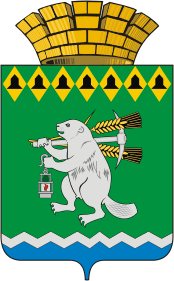 Дума Артемовского городского округаV созыв87 заседание       РЕШЕНИЕот  28 января 2016 года				     №  775О результатах оперативно-служебной деятельности ОМВД России по Артемовскому району за 2015 годЗаслушав информацию о деятельности отдела Министерства внутренних дел Российской Федерации по Артемовскому району о результатах оперативно-служебной деятельности ОМВД России по Артемовскому району за 2015 год представленную Д.В.Чекасиным, начальником отдела Министерства внутренних дел России  по Артемовскому району, Дума Артемовского городского округаРЕШИЛА:Информацию о результатах оперативно-служебной деятельности ОМВД России по Артемовскому району за 2015 год принять к сведению (прилагается).Настоящее решение опубликовать в газете «Артемовский рабочий» и разместить на официальном сайте Думы Артемовского городского округа в телекоммуникационной сети «Интернет».Глава Артемовского городского округа 		  	                 О.Б.КузнецоваРезультаты оперативно-служебной деятельности ОМВД Россиипо Артемовскому району за 2015 годПодводя итоги деятельности ОМВД России по Артемовскому району за 2015 год следует отметить, что благодаря принимаемым мерам криминальная ситуация на обслуживаемой территории остаётся под контролем. В отчётном периоде основные усилия руководства и личного состава отдела были сосредоточены на приоритетных направлениях борьбы с преступностью, охране общественного порядка, обеспечении общественной безопасности, защите прав, свобод и законных интересов граждан, что способствовало достижению определенных позитивных результатов.  С начала года сотрудниками органов внутренних дел принято 12 942 сообщений о происшествиях, криминогенная обстановка на территории Артемовского района характеризуется увеличением общего числа зарегистрированных преступлений по сравнению с аналогичным период прошлого года, что свидетельствует о росте доверия со стороны населения – граждане стали чаще обращаться в полицию в надежде на решение вопросов обеспечения их прав, гарантированных действующим законодательством.  В результате проверки выявлено и поставлено на учет 679 преступлений, против 661 в 2014 году, что на 2,7 % больше.  За 12 месяцев 2015 года раскрыто 493 преступления (в 2015 г. – 423), что на 16,5% больше прошлогоднего показателя. По структуре преступности 283 преступления или 41,7% от общего количества зарегистрированных преступлений составляют хищения чужого имущества, что на 9 преступлений больше аналогичного периода прошлого года. Благодаря принятым мерам удалось увеличить раскрываемость данного вида преступлений – 48,2% (АППГ-47,7), в том числе больше раскрыто квартирных краж – 25 (АППГ-15). В 2015 году зарегистрировано 29 случаев хищения денежных средств с банковских карт граждан, к сожалению практика раскрытия преступлений данной категории в настоящее время остается слабой.Сложность в раскрытии имущественных преступлений остается тот, факт, что с момента совершения преступления до обращения собственников в полицию проходит достаточно большой период времени. Имущество собственниками не охраняется должным образом. Иногда вещи похищаются свободным доступом (это в летний период велосипеды, коляски  в подъездах и на улице; мобильные телефоны, оставленные без присмотра, автомашины не оборудованные сигнализацией). Большинство похищенных вещей и изделий являются бывшими в употреблении, без документов, и идентифицировать их не предоставляется возможным даже при обнаружении или изъятии аналогичных заявленным.  До граждан через средства массовой информации постоянно доводятся профилактические меры по предупреждению преступлений данной категории. Сотрудниками органов внутренних дел Артемовского района разработана памятка для граждан на тему как защитить себя и своих близких от мошеннических действий, которая также размещена в печатных СМИ и передается участковыми уполномоченными полиции каждому гражданину при работе с населением в рамках отработки Жилого сектора.В структуре тяжких и особо тяжких преступлений наблюдается увеличение количества убийств с 6 до 8 случаев. Раскрыто 7 убийств, в том числе показателен факт, когда в июле в лесном массиве был обнаружен скелетированный труп гражданина, согласно результатов экспертизы смерть которого наступила в 2004 года. Сотрудниками уголовного розыска в течении двух суток была установлена личность погибшего и лица, совершившего данное преступление. По одному ранее приостановленному уголовному делу, связанному с попыткой убийства, имелась конкретная информация, позволяющая раскрыть преступление, но фигурант выехал за пределы Свердловской области.По остальным видам данной категории преступлений зарегистрировано снижение - умышленного причинения тяжкого вреда здоровью повлекшего смерть на 50% - 5, изнасилований на 66,7% - 1, меньше зарегистрировано грабежей на 29,3% - 34, разбоев на 85% - 1. В отчетном периоде  наступательно проводилась работа по выявлению преступлений в сфере незаконного оборота наркотиков. В результате по ст. 228 УК РФ на обслуживаемой территории выявлено 21 преступление, с целью сбыта наркотических средств выявлено 9 преступлений (АППГ-8). За отчетный период раскрыто 15 преступлений (АППГ-10), по факту сбыта наркотических средств раскрыто 2 преступления (АППГ-0). Отдельно хотелось бы отметить, что преступления данной категории особенно нелегко раскрывать, поскольку происходят путем использования сети Интернет, и не смотря на то, что нами в 2015 году раскрыто только 2 преступления, данные результаты сыграли значительную роль в профилактике наркомании.В прошедшем году преступления совершили 558 человек, в 2014 году - 499. Из общего количества 44 несовершеннолетних и 100 женщин. 387 человек, на момент совершения преступления являлись безработными и не имели постоянного источника дохода, что явилось одной из главных причин совершения ими преступления.Криминогенная обстановка в районе на протяжении всего года характеризовалась ростом преступлений, совершенных лицами, ранее привлекавшимися к уголовной ответственности – 307 (АППГ-290). Основными причинами являются те обстоятельства, что значительное число жителей района имеют в своем прошлом криминальный опыт, сохраняется низкой эффективность социальных гарантий для лиц, освободившихся из мест лишения свободы. Одним из действенных элементов профилактики преступлений является административный надзор за лицами, освобожденными из мест лишения свободы. На 01.01.2016 года на профилактических учетах состоит 80 человек, лиц состоящих на учете в УИИ- 147, освобожденных по УДО – 41, ранее судимых- 44.	В целях предупреждения, выявления и раскрытия преступлений, совершаемых лицами, ранее судимыми, усиления профилактического воздействия на подучетных систематически проводятся комплексные профилактические отработки административных участков. Планируются мероприятия на постановку таких лиц, под административный надзор. За истекший период 2015 года участковыми уполномоченными полиции проведено 485 проверок условно-осужденных. В период проведения оперативно-профилактических мероприятий совместно с сотрудниками уголовно-исполнительной инспекции проведено 10 совместных рейдов по  проверке по месту жительства лиц, состоящих на учете в УИИ, на которых проводились профилактические беседы, как  УУП, так и начальником филиала УИИ о недопустимости совершения новых преступлений и административных правонарушений. На сегодняшний день из числа условно-осужденных лиц трудоустроено 82 человека. Для достижения основной цели - повышения доверия населения, в первую очередь была проведена работа по размещению в местных СМИ и на сайте ГУ МВД России по Свердловской области фотографий участковых уполномоченных полиции с указанием обслуживаемых ими административных участков, их рабочие номера телефонов.       Несмотря на дополнительно принимаемые совместные меры по профилактике алкоголизма и пьянства в 2015 году вызывает серьезную озабоченность количество лиц, совершивших преступления в состоянии алкогольного опьянения (257), в том числе выявлено 13 несовершеннолетних, совершавших преступления в состоянии алкогольного опьянения. Сотрудниками группой ЭБ и ПК ОМВД России по Артемовскому району в 2015 году в рамках проведения оперативно-профилактического мероприятия под условными названиями «Алкоголь» было проведено 9 рейдовых мероприятий. По результатам проведённых ОПМ возбуждено 2 уголовных дела по признакам состава притупления ч.1 ст.238 УК РФ (реализация спиртосодержащей жидкости не отвечающая требованиям безопасности потребителю) и 1 преступление, предусмотренное ст. 327.1 УК РФ (реализация алкогольной продукции  фальсифицированной (контрафактной) с нанесенными Федеральными специальными марками). По результатам расследования уголовных дел привлечено к уголовной ответственности 2 лица. В период проведения рейдовых мероприятий на территории Артёмовского городского округа было изъято: п. Буланаш – 30 литров браги и в г. Артемовском ул. Терешковой 18А, павильон «Кварц» - 340 литров пива. По выявленным нарушениям составлено 2 административных протокола по ст.14.16 ч. 3 КоАП РФ (реализация нестационарных торговых  объектов алкогольной продукцией) – 2 лица, привлечены к административной ответственности, штраф 10 000 рублей с конфискацией алкогольной продукции. Результаты проведенных ОПМ публикуются в СМИ с целью предотвращения административных правонарушений в сфере алкогольного законодательства. Под постоянным вниманием руководства отдела находится совершенствование единой системы профилактики правонарушений среди несовершеннолетних. Однако, за 12 месяцев 2015 года несовершеннолетними совершено – 41 преступление (АППГ – 36). В совершении преступлений приняли участие 44 несовершеннолетних (в 2014 году – 41 рост составил 7,3%). На 01.01.2016 года на профилактическом учете состоит 58 несовершеннолетних (2014-71). Не реже одного раза в месяц инспекторами ПДН по месту жительства проверяются  несовершеннолетние, состоящие на учете совместно с УУП и субъектами системы профилактики. Особое внимание уделяется несовершеннолетним, состоящим на учете за употребление наркотических и токсических веществ. Всего на учете состоит 3 несовершеннолетних замеченных  в употреблении наркотических веществ. В целях профилактики повторной преступности несовершеннолетних, сотрудниками ПДН ОМВД России по Артемовскому району совместно с УУП, УИИ, ОУР осуществляется контроль судимых несовершеннолетних не реже 1 раза в квартал по месту жительства, месту работы и учебы, изучение дружеских связей, лиц, оказывающих отрицательное или положительное влияние на подростков, своевременно сотрудниками ОПДН направляется информация в УИИ о неисполнении обязанностей, возложенных судом, для дальнейших мер по замене условного наказания, его продления, либо вменения дополнительных обязанностей, в 2015 году направлено 2 ходатайства о продлении срока. В образовательных учреждениях всего проведено 467 профилактических мероприятий (2014-421), из них 39 родительских собраний. Еженедельно на заседании ТКДН и ЗП Артемовского района с субъектами системы профилактики производится обмен информацией по фактам насилия в семье. Сотрудниками ПДН организована работа со специалистами «Центра социальной помощи семьи и детям» п. Буланаш, проводится работа с женщинами, оказавшихся в трудной жизненной ситуации. За 12 месяцев 2015 года - 13 женщин прошли курс реабилитации. Основной проблемой являются экстремальные бытовые условия - 76%, домашнее насилие - 34%.           Одним из проявлений преступности, активно прогрессирующей в современных условиях, выступают преступления, совершаемые в общественных местах, в том числе на улицах. В сферу общественных отношений, связанную с данным видом преступности, вовлечено большинство населения, что определяет его общественную опасность. Повышенный общественный резонанс, сопровождающий факты совершения уличных преступлений, является одним из наиболее значимых факторов формирования общественного мнения о состоянии правопорядка на территории Артемовского городского округа и деятельности органов внутренних дел в целом.Несмотря на рост общего количества зарегистрированных преступлений на территории обслуживания ОМВД, отмечается снижение категории преступлений, совершенных в общественных местах на 7,7%, что составило 215 (АППГ – 233) преступлений. Доля преступлений, совершенных в общественных местах от общего количества преступлений составляет 31,7%.Исходя из структуры преступлений совершенных в общественных местах установлено, что основным видом преступлений данной категории являются кражи, которых совершено 56, что составляет 26% от общего количества преступлений совершенных в общественных местах, из которых: 24 преступления совершено на улицах города и района. Уровень уличной  преступности снизился на 5% по отношению аналогичного периода прошлого года и составил 153 (161) преступления.Криминогенным временем совершения уличных преступлений является период с 20:00 до 22:00, совершено 16 уличных преступлений. Наиболее криминогенным днем является пятница совершено 36 уличных преступлений.Основными причинами, способствующими совершению преступлений на улицах является безразличное отношение граждан к своему имуществу, малое количество автостоянок, а так же частичное отсутствие освещенности улиц и дворовых территорий, расположенных на обслуживаемой территории, а также тот факт, что оконные, вентиляционные проемы и входные группы подвальных помещений преградами и запирающими устройствами не оборудованы.С целью профилактики преступлений совершенных в общественных местах, в том числе на улицах, отрабатываются наиболее криминогенные участки, на которых инициативно проводятся оперативно профилактических операции, рейды с привлечением всех служб полиции, так за 2015 год проведено 8 операций «Улица», «Общественное место». По плану единой дислокации в текущем году, внесено  11 корректировок, на основании проводимого анализа преступлений, при этом вносятся соответствующие изменения в маршруты патрулирования, по приближению к местам совершения преступлений, совершаемых в общественных местах, в том числе на улице. Одним из видов профилактики преступлений и правонарушений является работа, направленная на исполнение административного законодательства. Так по итогам 2015 года составлено 3 694 административных протокола, наблюдается положительная динамика по взысканию административных штрафов, что составило  67,3%  (АППГ – 65,3%). Важной сферой профилактической работы является обеспечение безопасности дорожного движения. За отчетный период на территории города и района наблюдается снижение количества дорожно-транспортных происшествий. Так, на обслуживаемой территории было зарегистрировано 577 дорожно-транспортных происшествий против 848 аналогичного периода прошлого года, с участием детей зарегистрировано 1 ДТП (АППГ – 3). При совершении ДТП пострадало 32 человек (АППГ - 43), погибло 8 человек (АППГ - 10).   	Во взаимодействии с заинтересованными ведомствами проведена определенная работа по противодействию проявлениям терроризма и экстремизма в районе. В отчетном периоде не допущено совершения террористических и экстремистских актов, проявлений межнациональной розни, чрезвычайных происшествий при проведении массовых мероприятий. На территории Артемовского района отсутствуют националистические, религиозные, экстремистские и террористические группы, имеющие ярко выраженного лидера, постоянный состав, иные признаки, позволяющие говорить об устойчивости, сплоченности, организованности, организованности на совершение экстремистских и террористических преступлений. Анализ оперативной обстановки свидетельствует о том, что Артемовский район в меньшей степени подвержен влиянию этнических преступных группировок. В основном преступления совершаются отдельными гражданами, выходцами из бывших союзных республик и лицами цыганской национальности.В целях реализации Указа Президента РФ в Артемовских отделах полиции размещена информация в легко доступных для граждан местах по оказанию государственных услуг в области оборота оружия, ГИБДД, выдача справок на судимость, а также о предоставлении государственных услуг в электронном виде. Также граждане о предоставлении данных услуг информируются через СМИ и при личных общениях с сотрудниками.Необходимо отметить, что органами внутренних дел сделаны значительные шаги по пути построения партнерской модели взаимодействия с гражданским обществом. Руководителям подразделений и участковым уполномоченным полиции вменено в обязанности проведение отчетов перед населением. Введено в практику проведение выездных приемов граждан руководством ОМВД. Лично мной осуществлялся личный прием в п. Буланаш.Подводя итоги вышесказанному, что не смотря на имеющиеся положительные тенденции с целью стабилизации оперативной обстановки на обслуживаемой территории нам необходима Ваша непосредственная помощь, так: С целью ограничения свободного доступа к подвальным помещениям многоквартирных домов лиц без определенного места жительства и несовершеннолетних есть необходимость оборудовать все оконные, вентиляционные проемы и входные группы подвальных помещений преградами и запирающими устройствами.Одной из причин совершения преступлений лицами, находящихся в состоянии опьянения является отсутствие на обслуживаемой территории учреждений для размещения лиц, находящихся в состоянии алкогольного, наркотического или иного токсического  опьянения и не нуждающихся в оказании медицинской помощи.В современных условиях отсутствие на обслуживаемой территории сегментов аппаратно-программного комплекса «Безопасный город» влияет на уровень совершения уличных преступлений и административных правонарушений. На территории Артемовского городского округа действует муниципальная программа «Развитие Артемовского городского округа на период до 2020 года», утвержденная постановлением Администрации Артемовского городского округа от 03.12.2014 № 1687-ПА. На профилактику правонарушений на территории Артемовского городского округа на 2015 год из средств местного бюджета выделено 315 000 рублей из них, освоено 100%, на 2016 год выделено 300 000 рублей, на 2017 год выделение бюджетных средств не запланировано. В 2016 году при формировании бюджета на 2017 год рассмотреть на думе Администрации Артемовского района вопрос о необходимости  выделение бюджетных средств на профилактику правонарушений на 2017 год.Прошу рассмотреть возможность о выделении денежных средств на изготовление вывесок (светящаяся либо подсвечиваемая) с надписью "Участковый пункт полиции", с контактными телефонами дежурной части ОМВД России по Артемовскому району, а также информационные табло о днях и времени приема граждан, номерах телефонов участковых уполномоченных полиции, на следующие служебных помещениях:- п. Красногвардейский, ул. Панова, 2, а в последующем на адрес:                       ул. Некрасова, 1;  - г. Артемовский, ул. Достоевского, 14;- г. Артемовский, ул. Молодежи, 20;- г. Артемовский, ул. Заводская, 2а.Кроме того, на участковом пункте полиции, расположенном по адресу:                г. Артемовский, ул. Заводская, 2а требуется ремонт, системы отопления.Обратить особое внимание на деятельность МБУ АГО «Жилкомстрой», поскольку ими не осуществляется контроль за подрядными организациями по зимнему содержанию улично-дорожной сети по дорогам и улицам г. Артемовский, а также другими территориальными органами местного самоуправления.У МБУ АГО «Жилкомстрой» нет ответственности по ликвидации опасных горок с выходом на проезжую часть в дворовой территории.Никем не осуществляется очистка проездов во дворовой территории.Не осуществляется вывоз снежных валов, сформированных вдоль проезжей части.При заключении договоров и контрактов не учитывается классификации, устанавливающие состав и виды дорожных работ (капитальный ремонт, ремонт и содержание), которыми следует руководствоваться при планировании объемов этих работ.ОМВД России по Артемовскому району и я лично надеемся  на дальнейшее тесное  сотрудничество с депутатами Думы и жителями Артемовского района, которое  позволит наиболее эффективно бороться с преступностью и совместно решать возникающие проблемы в сфере правоохранительной деятельности. Начальник ОМВД Россиипо Артемовскому районуподполковник полиции							   Д.В. Чекасин